INDICAÇÃO Nº 4300/2017Indica ao Poder Executivo Municipal, que efetue a troca da tampa de bueiro em Rua da Vila Sartori.Excelentíssimo Senhor Prefeito Municipal, Nos termos do Art. 108 do Regimento Interno desta Casa de Leis, dirijo-me a Vossa Excelência para sugerir que, por intermédio do Setor competente sejam efetuados serviços de troca de tampa de bueiro na Rua México, próximo à residência de número 69, na Vila Sartori.Justificativa:A tampa do bueiro em questão está torta e oferece perigo a quem passa pelo local. Há alguns dias, um ciclista se machucou severamente no local.Plenário “Dr. Tancredo Neves”, em 03 de maio de 2.017.Gustavo Bagnoli-vereador-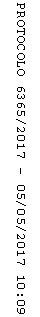 